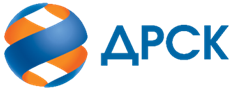 Акционерное Общество«Дальневосточная распределительная сетевая компания»ПРОТОКОЛ № 271/УР-РЗакупочной комиссии по аукциону в электронной форме на право заключения договора на выполнение работ «Реконструкция распределительных сетей 0,4 кВ ЗАТО Фокино» (лот № 303001-ТПИР ОБСЛ-2021-ДРСК)СПОСОБ И ПРЕДМЕТ ЗАКУПКИ: конкурс в электронной форме на право заключения договора «Реконструкция распределительных сетей 0,4 кВ ЗАТО Фокино», Лот № 303001-ТПИР ОБСЛ-2021-ДРСК    КОЛИЧЕСТВО ПОДАННЫХ ЗАЯВОК НА УЧАСТИЕ В ЗАКУПКЕ: 4 (четыре) заявки.КОЛИЧЕСТВО ОТКЛОНЕННЫХ ЗАЯВОК: 1 (одна) заявка.ВОПРОСЫ, ВЫНОСИМЫЕ НА РАССМОТРЕНИЕ ЗАКУПОЧНОЙ КОМИССИИ: О рассмотрении результатов оценки заявокОб отклонении заявки № 1. О признании заявок соответствующими условиям Документации о закупкеРЕШИЛИ:По вопросу № 1Признать объем полученной информации достаточным для принятия решения.Принять к рассмотрению заявки следующих участников:По вопросу № 2Отклонить заявку № 1 от дальнейшего рассмотрения на основании пп. а), б.) п. 4.9.6 Документации о закупке, как несоответствующую следующим требованиям:По вопросу № 3Признать заявки № 2, № 3, № 4 соответствующими условиям Документации о закупке и принять их к дальнейшему рассмотрению.Заявки участников допускаются к участию в аукционе с учетом норм п.4.15.1 Документации о закупке, согласно которому, в случае если Участником содержащая предложение о поставке товаров иностранного происхождения либо о выполнении работ / оказании услуг иностранными лицами, Договор с таким Победителем заключается по цене, сниженной на 15% (пятнадцать процентов) от предложенной им в ходе аукциона цены Договора.Секретарь Закупочной комиссии 1 уровня  		                                        О.В.Коваленког. Благовещенск«19» февраля 2021№п/пДата и время регистрации заявкиНаименование Участника, его адрес, ИНН и/или идентификационный номерЦена заявки, руб. без НДС 02.02.2021 08:07Участник 19 723 453.5402.02.2021 19:47Участник 29 810 950.0004.02.2021 06:30Участник 39 810 950.0005.02.2021 04:36Участник 49 810 950.00№п/пДата и время регистрации заявкиНаименование Участника, его адрес, ИНН и/или идентификационный номерЦена заявки, руб. без НДС 02.02.2021 08:07Участник 19 723 453.5402.02.2021 19:47Участник 29 810 950.0004.02.2021 06:30Участник 39 810 950.0005.02.2021 04:36Участник 49 810 950.00№ п/пОснования для отклоненияПисьмо о подаче оферты со всеми приложениями не скреплено печатью Участника и не подписано, лицом, имеющим право действовать от лица Участника, что не соответствует п. 4.5.1.5 Документации о закупке в котором указано, что Письмо о подаче оферты должно быть скреплено печатью Участника (при наличии) и подписано лицом, имеющим право в соответствии с законодательством РФ действовать от лица Участника без доверенности, или надлежащим образом уполномоченным им лицом на основании доверенности. В последнем случае оригинал доверенности или нотариально заверенная копия доверенности (с указанием правомочий на подписание заявки) прикладывается к заявке.А также не соответствует пункту 4.5.1.7 пп. б) Документации о закупке в котором указано, что в случае если закупка проводится способом «аукцион в электронной форме» Заявка должна быть подписана электронной подписью лица, которое является уполномоченным представителем Участника. Участник имеет кризисное финансовое состояние по результатам проверки финансового состояния (устойчивости) на основании предоставленной бухгалтерской отчетности за 2020 год, что не соответствует требованию к Участникам закупки о наличии необходимых для исполнения договора финансовых возможностей, а также не соответствует требованиям подпункта 3 пункта 10.1 Документации о закупке в котором указано, что Участник закупки не должен находиться в кризисном финансовом состоянии (данный показатель оценивается в соответствии с Методикой проверки ДРиФС).